 Amaç ve kapsam: MADDE 1 – (1) (Değişik Senato 27.12.2016 - 2016/09-26.) Bu yönergenin amacı “Avrupa Birliği Eğitim ve Gençlik Programları ”arasında yer alan Erasmus Plus Programı'nın "Ana Eylem 1 - KA1 Eğitim ve Öğretim Alanında Bireylerin Öğrenme Hareketliliği" kapsamında, Tekirdağ Namık Kemal Üniversitesi’nden programa dahil olan üniversite ve diğer yüksek öğretim kurumlarına eğitim – öğretim amacıyla gidecek ve söz konusu üniversite ve yükseköğretim kurumlarından gelecek olan öğrenci ve personele ilişkin konuları düzenlemektir.Dayanak:MADDE 2 – (1) Dayanak: Bu yönerge 2547 sayılı Yükseköğretim Kanunu 43üncü maddesinin d fıkrasına dayanılarak hazırlanmıştır.Tanımlar:MADDE 3 – (1) Bu yönergede adı geçen;Üniversite: Tekirdağ Namık Kemal Üniversitesi (NKÜ) ve Erasmus Plus Programı kapsamındaki Üniversiteleri,Birim: Fakülte, Enstitü, Yüksekokul ve Meslek Yüksekokullarını,Kurul: Erasmus öğrenci değişiminden yararlanacak öğrencilerin seçimi ve başvuruda bulunmaya hak kazandıkları yurt dışı yükseköğretim kurumlarına yerleştirilmesi ile ilgili kurulu,Erasmus: Erasmus Plus Programı’nın Yükseköğretimde Bireylerin Öğrenme Hareketliliği faaliyetlerini,Türkiye Ulusal Ajansı: Avrupa Birliği Eğitim ve Gençlik Programları Merkezi Başkanlığını,Erasmus Anlaşması (Erasmus Inter-Institutional Agreement): Üniversitemiz birimleri ile Erasmus Programı kapsamındaki üniversitelerin birimleri arasında yapılan öğrenci / personel hareketlilik anlaşmasını,Öğrenim Anlaşması (Learning Agreement): Hareketlilik faaliyetlerine katılan öğrencinin gideceği kurum/kuruluş/organizasyonda, alacağı dersleri/gerçekleştireceği eğitim programını, derslerin kredisini/eğitim programının içeriğini gösteren ve öğrencinin kendisi, Bölüm / Üniversite Erasmus koordinatörü ile gideceği kurum/kuruluş/organizasyondaki Bölüm / Erasmus Koordinatörü ya da yetkili kişi tarafından imzalanan anlaşmayı,Erasmus Öğrenci Beyannamesi (Erasmus Student Charter): Erasmus hareketlilik faaliyetine katılacak öğrenciye Üniversite’den ayrılmadan önce verilen ve öğrencinin hak ve yükümlülüklerini belirten belgeyi,Öğrenim İzni: Erasmus öğrenci hareketlilik faaliyetinden yararlanacak öğrenciye verilen izni,Kurum Koordinatörü: Tekirdağ Namık Kemal Üniversitesi Erasmus Koordinatörünü,Kurum Koordinatör Yardımcısı: Tekirdağ Namık Kemal Üniversitesi Erasmus Koordinatör Yardımcısını,Birim Koordinatörü: Fakülte, Yüksekokul ve Meslek Yüksekokulu Koordinatörünü,Birim Koordinatör Yardımcısı: Fakülte, Yüksekokul ve Meslek Yüksekokulu Koordinatör Yardımcısını,Bölüm Koordinatörü: Bölüm/Programdan Erasmus programı ile yurtdışına gidecek / yurtdışından gelecek öğrencilere ve personellere ilişkin iş ve işlemlerden sorumlu personeli,Enstitü Anabilim Dalı (EABD) Koordinatörü: Lisansüstü programlarda Bölüm Erasmus Koordinatörü aynı zamanda EABD Erasmus Koordinatörünü,Dış İlişkiler Uygulama ve Araştırma Merkezi: Erasmus Progam Koordinatörlüğü ve buna bağlı faaliyet gösteren Erasmus Ofisinin bağlı olduğu Üniversite birimini,r) Erasmus Ofisi: Dış İlişkiler Uygulama ve Araştırma Merkezi Müdürlüğü/Erasmus Program Koordinatörlüğüne bağlı olup, Erasmus Programının yürütülmesinde Öğrenci İşleri Daire Başkanlığı, Strateji Geliştirme Başkanlığı ve diğer ilgili birimlerle program kuralları çerçevesinde iletişim halinde çalışan; Üniversite Erasmus Kurulu kararları doğrultusunda gitmek üzere seçilen ve Erasmus Anlaşmaları çerçevesinde gelen öğrenci ve personellerin idari işlemlerini yürüten; Türkiye Ulusal Ajans'ı ile program kuralları, sözleşmeler, raporlamalar hususlarında etkileşim halinde çalışan birimi,ifade eder.Üniversitenin hareketlilik faaliyetlerinden yararlanması:MADDE 4 – (1) Üniversite, Avrupa Komisyonu’ndan aldığı Erasmus Yükseköğretim Beyannamesinde yer alan ilkeleri benimser ve bu ilkeler doğrultusunda çalışmalarını yürütmeyi taahhüt eder. Erasmus programına dahil olmak isteyen Üniversiteler, Avrupa Komisyonu’na başvurmak suretiyle “Erasmus Yükseköğretim Beyannamesine” sahip olmak zorundadır. Ülkemizde Erasmus Programı, Avrupa Komisyonu’nun belirlediği kurallar ve esaslar çerçevesinde, Türkiye Ulusal Ajansı tarafından yürütülmektedir. Erasmus Yükseköğretim Beyannamesine sahip olan Üniversite, akademik yıl başlamadan evvel ilgili yıla ait sözleşmeyi Türkiye Ulusal Ajansı ile imzalar. Üniversite ve Türkiye Ulusal Ajansı arasında imzalanan sözleşme ekinde yer alan, ilgili yıla ait Erasmus Uygulama El Kitabında, Öğrenci Hareketliliği, Personel Hareketliliği ve Erasmus ile ilgili diğer uyulması gereken hususlar yer alır. Üniversite bu kitapta yer alan hükümlere uymak zorundadır.Üniversite birimlerinin hareketlilik faaliyetlerinden yararlanma koşulları:MADDE 5 – (1) Erasmus programı kapsamında hareketlilik faaliyeti gerçekleştirilebilmesi için birimlerin/bölümlerin, o birim/bölümlerde okutulan konu alanlarını içeren Erasmus anlaşması ya da anlaşmalarına sahip olmaları gerekmektedir.Öğrencilerin hareketlilik faaliyetlerinden yararlanma koşulları:MADDE 6 – (1) Öğrencinin; T.C. Vatandaşı olması ya da başka ülkelerin vatandaşı olmakla birlikte, Tekirdağ Namık Kemal Üniversitesi bünyesinde örgün eğitim kademelerinin herhangi birinde (önlisans, lisans, yüksek lisans, doktora) bir yükseköğretim programına kayıtlı, tam zamanlı öğrenci olması (kayıtlı oldukları programın hazırlık sınıfındaki öğrenciler Erasmus hareketlilik faaliyetinden yararlanamazlar)Öğrencinin, hareketlilik faaliyetinin gerçekleşeceği dönemde (hazırlık sınıfı hariç), Üniversitede ilk 2 yarıyılı tamamlamış olması zorunludur.Öğrencinin son transkriptinde genel not ortalaması, ön lisans ve lisans için 4 üzerinden en az 2.20, yüksek lisans için en az 2.50, doktora için en az 3.00 olması gerekir.Öğrenci, Erasmus Koordinatörlüğü tarafından belirlenen ve ilan edilen tarihler arasında, istenen yöntem ve belgelerle Dış İlişkiler Uygulama ve Araştırma Merkezi / Erasmus Ofisi’ne başvuruda bulunmalıdır.Yapılan başvurular Erasmus Kurulu tarafından değerlendirildikten sonra, Erasmus Ofisi tarafından başvuran öğrenci listesi oluşturulur.Araştırma Görevlileri başvuru aşamasında ilgili Bölüm Başkanlığının ve Dekanlık/Enstitü Müdürlüğü'nün onayını almak zorundadır.Doktora yeterlilik sınavına girmemiş olan doktora öğrencileri aşağıda belirtilen dönemlerde Erasmus Öğrenci Hareketliliğinden yararlanamaz.Doktora yeterlilik sınavına girilmesi gereken son dönem,Tez Önerisi Savunmasına girilmesi gereken son dönem,Programının azami süresinin son dönemi.Tez aşamasındaki Yüksek Lisans ve Doktora öğrencilerinin Erasmus Öğrenci Hareketliliğinden yararlanıp yararlanamayacağı konusunda öğrencinin tez ve/veya akademik danışmanı karar verir. Olumlu/olumsuz karar bir yazıyla Dış İlişkiler Uygulama ve Araştırma Merkezi Müdürlüğüne bildirilir.Başvuru belgeleri tam ve uygun olan, genel not ortalaması istenen koşulu sağlayan başvuru sahibi öğrenciler Yabancı Diller Yüksekokulu tarafından yapılan Erasmus Yabancı Dil Yeterlilik (Proficiency) Sınavına girerler. Öğrencinin bu sınavdan 100 üzerinden en az 60 puan alması gerekmektedir. Erasmus Yabancı Dil Yeterlilik Sınavı'nın yapıldığı tarihten önce son 2 yıl içinde KPDS, ÜDS, YDS sınavlarından birine girip en az 60 alan öğrenciler dilerlerse, söz konusu sınav puanlarını ibraz ettikleri taktirde Erasmus Yabancı Dil Yeterlilik Sınavından muaf olurlar; ibraz edilen KPDS/ÜDS/YDS puanı Yabancı Dil Yeterlilik puanı olarak kabul edilir.Sınav sonucunda aşağıdaki şekilde hesaplanan Genel Erasmus Puanı esas alınarak öğrenci sıralaması yapılır.Genel Not Ortalamasının % 50’si,Yabancı Dil Puanının % 50’siDeğerlendirme sonuçları, her bölümün/anabilim dalının öğrencileri kendi içlerinde sıralanacak şekilde, öğrencilerin ad-soyadlarını, öğrenci numaralarını, aldıkları puanları içerecek şekilde Dış İlişkiler Uygulama ve Araştırma Merkezi web sayfasında duyurulur.Seçim sürecinin kurallara uygun, adil ve şeffaf yapılmadığı yönünde öğrenci ve yükseköğretim kurumu arasında ihtilaf olması durumunda Üniversite Yönetim Kurulu yetkilidir.Öğrencilerin yerleştirilmesi:MADDE 7 – (1) (Değişik Senato 27.12.2016 - 2016/09-26.) Öğrencilerin belirlenen ve açıklanan kriterlere göre aldıkları toplam puanları, tercih ettikleri üniversiteler, ilgili üniversitelerin Erasmus kontenjanları, Üniversiteye tahsis edilen hibe miktarı da dikkate alınarak Kurul tarafından yerleştirmeler yapılır. Erasmus Kurulu Rektör tarafından atanmış bulunan ve aşağıda belirtilen görevlere sahip dört üyeden (Dış İlişkiler Uygulama ve Araştırma Merkezi Müdürü ile Erasmus Kurum Koordinatörü aynı kişiyse üç üyeden) oluşur:İlgili Rektör YardımcısıDış İlişkiler Uygulama ve Araştırma Merkezi MüdürüErasmus Kurum KoordinatörüErasmus Kurum Koordinatör Yardımcısı(2) Kurul, Erasmus Öğrenci Hareketliliğinin planlanması ve uygulanması ile ilgili yıllık çalışma takvimini belirler ve duyurur.Programa seçilen öğrencilerin işlemleri:MADDE 8 – (1) Öğrenciler bir yarıyıl veya iki yarıyıl (3 aydan az ve 12 aydan fazla olmamak şartıyla) süreyle program kapsamında yurtdışında öğrenim görebilirler. Bir öğrenci öğrenim süresince birden çok defa hibeli veya hibesiz Erasmus Programından yararlanabilir. Ancak, aynı öğrenim kademesinde ikinci kez programdan yararlanmak üzere başvuruda bulunan öğrencinin genel puanından 10 puan eksiltme yapılır. Aynı öğrenim kademesinde ikiden daha çok kez programdan yararlanmak üzere başvuru durumunda -öğrenim ya da staj fark etmeksizin- faaliyet başına 10'ar puan eksiltme yapılır.Öğrencinin gideceği kurumda alacağı derslerin Üniversitemizde ilgili yarıyıl/yılda almakla yükümlü olduğu derslerle isim olarak birebir örtüşmesi gerekmez, ancak içerik olarak en yakın derslerin seçilmesine özen gösterilmesi gerekir. Kapsamı yönünden uygun olması durumunda bir ders, birden fazla dersle eşleştirilebilir.Yerleştirilen öğrencilerin gidecekleri üniversitede alacakları ders programı, tez ve/veya akademik danışmanları ile işbirliği içinde Bölüm/EABD Erasmus Koordinatörü tarafından kararlaştırılır.Kararlaştırılan ders programı Öğrenim Anlaşması (Learning Agreement)'nda belirtilir ve öğrenci, Bölüm/EABD Erasmus Koordinatörü ve Üniversite Erasmus Koordinatörü tarafından imzalanır. Erasmus öğrencilerinin 1 dönemde karşı kurumdan aldığı derslerin AKTS (ECTS) kredileri toplamı, Üniversitede aynı dönemdeki derslerin AKTS (ECTS) kredileri toplamına eşlenir. Üniversitede eşlenik gösterilen AKTS (ECTS) kredileri toplamının 30 olmasına dikkat edilir. Üniversitedeki eşlenik derslerin toplam AKTS (ECTS) kredisi 34’ten fazla olamaz.Erasmus programı kapsamında yurtdışında alınacak dersler ve bu derslerin Üniversitedeki karşılıkları AKTS (ECTS) kredileri dikkate alınarak Tanınma Belgesinde (Recognition Sheet) belirtilir.Tanınma Belgesinde yurtdışında alınacak derslerin Üniversitedeki karşılıkları, öğrencinin yurt dışına çıktığı ve kayıtlı olduğu yarıyıla ait birim yönetim kurulu tarafından kabul edilmiş derslerden seçilir.Tanınma Belgesinde Üniversitede eşlenik olarak gösterilen derslerin AKTS (ECTS) kredi toplamı, yurt dışında alınan derslerin AKTS (ECTS) kredi toplamından fazla olamaz.Öğrencinin üst sınıftan ders alabilmesi için, 02.04.2007 tarih ve 26481 sayılı Resmi Gazetede yayımlanan Tekirdağ Namık Kemal Üniversitesi Lisans Eğitim-Öğretim ve Sınav Yönetmeliği 16/2 maddesindeki koşulları yerine getiriyor olması gerekmektedir. Aksi takdirde, misafir olunan yurt dışı üniversitede alınan dersler NKÜ’ de bir üst sınıfın ders ya da derslerine eşlenik olarak gösterilemez.Erasmus programı kapsamında yurt dışına giden lisans öğrencileri, içeriği uyması koşulu ile misafir oldukları yurt dışı yükseköğrenim kurumunun üst ya da alt sınıflarından ders alabilir.Erasmus lisans öğrencileri, NKÜ Eğitim-Öğretim ve Sınav Yönetmeliği 16/2 maddesindeki koşulları yerine getiriyorsa, Tanınma Belgesinde NKÜ’ de bir üst sınıfın dersini, yurt dışında alınacak derslere (içerik uyması koşulu ile) eşlenik olarak gösterebilir.Bu hükümler ön lisans ve lisansüstü öğrencileri için geçerli değildir.(Değişik Senato 27.12.2016 - 2016/09-26.) Tanınma Belgesi öğrenci ve bölüm/program koordinatörü tarafından imzalanarak Fakülte/Enstitü/Yüksek okul/Meslek Yüksek okul koordinatörüne gönderilir. Tanınma Belgesi Fakülte/Enstitü/Yüksek okul/Meslek Yüksekokulu koordinatörü tarafından "NKÜ Avrupa Birliği Eğitim Ve Gençlik Programları Erasmus Plus Programı Ana Eylem 1 - KA1 Eğitim ve Öğretim Alanında Bireylerin Öğrenme Hareketliliği Yönergesi" dikkate alınarak incelenir ve Birim Yöneticisi'ne (Fakülte Dekanı/Enstitü Müdürü/Yüksekokul-Meslek Yüksek Okulu Müdürü) imzalatılarak Rektörlük Dış İlişkiler Uygulama ve Araştırma Merkezi / Eramus Ofisine gönderilir. Erasmus Ofisi tanınma belgesinin, ErasmusKurum Koordinatörü ve Erasmus programından sorumlu Rektör Yardımcısı tarafından onaylanmasını/imzalanmasını sağlar.Program kapsamında giden öğrencilere, Türkiye Ulusal Ajansı'nın belirlediği hüküm ve kriterlere uymak suretiyle Üniversite tarafından her yıl için belirlenen usül ve miktarlarda hibe ödemesi yapılır.Hibe, vergi, sosyal güvenlik ve/veya diğer sosyal giderler, idari yönetim veya kayıt ücreti gibi herhangi bir kesintiye tabi tutulmaksızın Üniversite aracılığıyla ödenir.Öğrencinin yurt dışındaki öğrenimini herhangi bir nedenle tamamlamaması veya çalışmalarını tamamlayamaması veya Türkiye Ulusal Ajansı'nın belirlediği hüküm ve kriterlere uymak suretiyle Üniversite tarafından belirlenen ölçütler çerçevesinde başarılı olamaması durumunda, ödenen hibenin bir kısmının ya da tamamının geri ödenmesi ilgili öğrenciden talep edilebilir.Her öğrenci Erasmus hibesi almadan önce üniversite ile bir “Hareketlilik (hibe) sözleşmesi” imzalar. Bu sözleşme ile öğrencinin Erasmus programına katılacağı kesinleşir. Hareketlilik sözleşmesi imzalayan öğrencilerin isimleri Erasmus Ofisi tarafından Öğrenci İşleri Dairesi Başkanlığı'na gönderilir.Erasmus öğrenci hareketliliği kapsamında gidecek öğrencilere üniversiteden ayrılmadan önce bir “Erasmus Öğrenci Beyannamesi” (Erasmus Student Charter) verilir. Bu beyannamede öğrencinin hak ve yükümlülükleri belirtilir.Öğrenim anlaşmasında (Learning Agreement) belirlenen derslerde değişiklik olması durumunda değişikliğin en fazla 1 (bir) ay içinde ilgili birime bildirilmesi ve her iki üniversitenin bu değişikliği onaylaması gereklidir.Öğrenim anlaşmasında belirtilen derslerde zorunlu hallerde (Yurt dışındaki öğretim üyesinin dersi açmama durumu gibi) değişiklik olması durumunda, öğrenci bölüm koordinatörüne bilgi vererek, NKÜ’ de eşleştireceği dersin içeriğine uygun olarak değiştirdiği dersi yeni tanınma belgesinde belirtmesi zorunludur. Bölüm ve Birim Koordinatörleri de yeni tanınma belgesinin onay işlemlerinin tamamlanması için gerekli işlemleri yaparErasmus programından yararlanan öğrenciler karşı üniversiteye öğrenim ücreti ödemezler. Ancak barınma, ulaşım, kişisel harcamalar, beslenme, sağlık sigortası vb. tüm masraflar öğrenciler tarafından karşılanır.Erasmus Programını tamamlayıp dönen öğrenciler, sözleşme uyarınca, karşı üniversitenin not çizelgesini, karşı üniversitede yaptığı değişiklikleri de içeren, imzaları tamamlanmış Öğrenim Anlaşması ve Tanınma Belgesini, orada kaldığı süreyi teyit eden katılım belgesini Erasmus Ofisine teslim etmekle ve e- posta adreslerine tanımlanan çevrimiçi nihai rapor formunu doldurup göndermekle yükümlüdürler.Erasmus Programından yararlanan öğrenciler, Avrupa Komisyonun bir uygulaması olan ve e-posta adreslerine tanımlanan Çevrimiçi Dil Desteği Sınavını (OLS) hem gidiş aşamasında, hem de döndükten sonra yapmak zorundadırlar.Karşı üniversiteye başvuru ve kabul süreci:MADDE 9 – (1) Programdan yararlanmak üzere seçilen öğrencilerin karşı üniversitelere başvurusu öğrencinin kendisi tarafından gerçekleştirilir. Karşı üniversite tarafından istenen belgelerin hazırlanması öğrencinin sorumluluğundadır. Ancak belgelerin hazırlanmasında ve süreç içerisinde Erasmus Ofisi tarafından ilgili öğrenciye danışmanlık hizmeti verilir.(2)Seyahat detayları ve vize işlemleri öğrenciler tarafından yerine getirilir.Öğrencilerin Tekirdağ Namık Kemal Üniversitesindeki statüleri:MADDE 10 – (1) Öğrenciler, Erasmus Programı kapsamında yurtdışında bulunacakları süre içinde, 28.12.2006 tarih ve 26390 sayılı Yükseköğretim Kurumlarının Yurtdışındaki Kapsama Dahil Yükseköğretim Kurumlarıyla Ortak Eğitim ve Öğretim Programları Tesisi Hakkında Yönetmelik çerçevesinde izinli sayılırlar. Bu programdan yararlanmak isteyen araştırma görevlileri de 2547 sayılı kanun çerçevesinde görevlendirilirler.Öğrenciler yurt dışında okudukları süre zarfında Tekirdağ Namık Kemal Üniversitesi'ne ödemek zorunda oldukları katkı payı veya öğrenim ücretini ödemekle yükümlüdürler.Üniversite, Yüksek Öğrenim Kredi ve Yurtlar Kurumuna bağlı yurtlarda barınan öğrencilerin yurtdışında bulundukları süre zarfında barınma haklarının korunması için gerekli girişimlerde bulunur.Ders saydırma işlemleri:MADDE 11 – (1) Ders saydırma sürecinde temel alınacak belgeler Öğrenim Anlaşması, Tanınma Belgesi ve karşı üniversiteden gelen not çizelgesidir.(Değişik Senato 27.12.2016 - 2016/09-26.) Karşı üniversitedeki eğitimlerini tamamlayıp geri gelen öğrenciler, ders saydırma işlemleri için yurtdışındaki üniversiteden alınmış not çizelgesinin aslı ve tanınma belgesinin son haliyle birlikte ilgili Bölüm/Program/EABD Erasmus Koordinatörlerine başvururlar. Bölüm Erasmus koordinatörü detaylı incelemeyi yaptıktan sonra Tanınma Belgesi öğrenci ve bölüm/program koordinatörü tarafından imzalanarak Fakülte/Enstitü/Yüksek okul/Meslek Yüksek okul koordinatörüne gönderilir. Tanınma Belgesi Fakülte/Enstitü/Yüksek okul/Meslek Yüksekokulu koordinatörü tarafından "NKÜ Avrupa Birliği Eğitim Ve Gençlik Programları Erasmus Plus Programı Ana Eylem 1 - KA1 Eğitim ve Öğretim Alanında Bireylerin Öğrenme Hareketliliği Yönergesi" dikkate alınarak incelenir ve Birim Yöneticisi'ne (Fakülte Dekanı/Enstitü Müdürü/Yüksekokul-Meslek Yüksek Okulu Müdürü) imzalatılarak Rektörlük Dış İlişkiler Uygulama ve Araştırma Merkezi / Eramus Ofisine gönderilir ya da öğrenci tarafından diğer belgeleriyle birlikte bizzat Erasmus Ofisine teslim edilir. Erasmus Ofisi tanınma belgesinin, Erasmus Kurum Koordinatörü ve Erasmus programından sorumlu Rektör Yardımcısı tarafından onaylanmasını/imzalanmasını sağlar ve not çizelgesi ile tanınma belgesini resmi yazıyla Öğrenci İşleri Daire Başkanlığına iletir.Öğrenci İşleri Daire Başkanlığı, öğrencinin yurt dışında aldığı ve başarılı olduğu derslerin notlarını Tekirdağ Namık Kemal Üniversitesi'nde uygulanan not sistemine dönüştürerek öğrencinin not belgesine (transkript) işlenmesi işlemini gerçekleştirir. Öğrenci başarısız olduğu derslerin yerine, söz konusu derse Üniversitede eşlenik olarak gösterdiği ders/dersleri alır.Tekirdağ Namık Kemal Üniversitesi’nden giden erasmus öğrencileri için dönüşlerinde kullanılacak not dönüşüm tabloları:ÖN LİSANS VE LİSANS ÖĞRENCİLERİ İÇİN NOT DÖNÜŞTÜRME TABLOSUYÜKSEK LİSANS ÖĞRENCİLERİ İÇİN NOT DÖNÜŞTÜRME TABLOSUDOKTORA ÖĞRENCİLERİ İÇİN NOT DÖNÜŞTÜRME TABLOSULisansüstü öğrencileri için gerekli özel şartlar:MADDE 12 – (1) Öğrenci üniversitesinde başarısız olduğu dersin yerine gideceği üniversiteden bir ders alabilir, ancak gitmeden önce bu dersin kaldığı derse eşlenik olduğunun Enstitü Müdürü tarafından onaylanması zorunludur.Öğrenci seminer dersini veya onaylanmış eşdeğerini gittiği üniversitede alabilir. Öğrencilerin yurt dışında teze başlayabilmeleri için tüm ders ve seminerlerden başarılı olmaları ve tez gerekçelerini sunmuş olmaları gerekir. Bu koşulları sağlamadan yurt dışında tezle ilgili ancak ön çalışmalar yapılabilir.Yurt dışında bazı Üniversiteler ECTS notu vermeyip, geçti anlamına gelen “PASS” ibaresi kullanmaktadırlar. “Pass" ifadesi not dönüşümünde ( 85/100 ) olarak kabul edilecektir.Tekirdağ Namık Kemal Üniversitesine başvuru:MADDE 13 - (1) NKÜ’ye Erasmus öğrencisi olarak gelmek isteyen öğrenci Dış İlişkiler Ugulama ve Araştırma Merkezi internet sayfasındaki Erasmus gelen öğrenci bölümünde yer alan başvuru formunu doldurur ve başvuru formu ile istenen diğer belgeleri son başvuru tarihinden önce gönderir.Ders seçimi ve öğrenim anlaşması:MADDE 14 - (1) Gelen öğrenci, NKÜ'deyken alacağı derslerin seçimi için NKÜ internet sayfasından ulaşabileceği “Bilgi Paketi”nden yararlanır ve öğrenim anlaşmasında (learning agreement) almayı planladığı dersleri belirtir.Derslerin açılmaması durumunda öğrenim anlaşmasında belirtilen derslerde değişiklik yapılabilir.Bölüm/EABD Erasmus Koordinatörleri Erasmus Öğrenci Hareketliliği kapsamında gelen öğrencilerin ders seçimlerinde de yardımcı olurlar ve öğrencilerin ilgili form ve belgelerini imzalarlar.Kabul mektubunun gönderilmesi:MADDE 15 - (1) Başvuru evrakı ve öğrenim anlaşması alındıktan sonra, iki üniversite arasındaki değişim dengesi (giden-gelen öğrenci sayısı arasındaki oran) ve öğrencinin akademik durumu göz önüne alınarak başvurusu değerlendirilir. Kabul edilen öğrencilere Erasmus Ofisi tarafından kabul mektupları hazırlanır ve gönderilir.Gelecek öğrencilerin bilgilendirilmesi:MADDE 16 - (1) Öğrencilere kabul mektubu ile birlikte bilgi notları gönderilir. Bilgi notlarında vize işlemleri, akademik takvim, uyum programı vb. bilgiler yer alır. Erasmus Ofisi gelen öğrencilerin NKÜ içi idari işlemlerinde danışmanlık yapar.Gelen öğrencilere uyum (Oryantasyon) programı:MADDE 17 - (1) Öğrenciler için Erasmus Ofisi tarafından her dönem başında bir uyum programı düzenlenir. Bu program kapsamında özel olarak tasarlanan ve dönem başlamadan önce verilmeye başlanan dersler bulunur. Ayrıca uyum programı kapsamında çeşitli sosyal ve kültürel etkinlikler, üniversite tanıtımı, geziler vb. etkinlikler Erasmus Ofisi ve Erasmus Öğrenci Topluluğu tarafından düzenlenir. Bölüm/EABD Erasmus Koordinatörleri de gelen Erasmus öğrencilerine Program/ Bölümlerine uyumları konusunda danışmanlık yaparlar.Tekirdağ Namık Kemal Üniversitesinde Programını Tamamlayan Öğrencilerle İlgili Yapılması Gereken İşlemler:MADDE 18 - (1) Üniversitede programını tamamlayan Erasmus öğrencileri ülkelerine dönmeden önce NKÜ kütüphane kartlarını, öğrenci kimlik kartlarını ve Kayıt Sildirme Formunu Erasmus Ofisine teslim ederler. Varsa yurtlara ödedikleri depozitoyu geri alırlar. Bu işlemleri tamamlayan öğrencilerin dönem içinde kullandıkları NKÜ eposta hesapları kapatılır ve ya bizzat öğrencinin kendisine ya da kendi üniversitelerinin Değişim Programları Ofisleri’ne Erasmus Ofisi tarafından resmi not çizelgeleri ve katılım belgeleri verilir/gönderilir.Öğrenci Staj (Eğitim) hareketliliği:MADDE 19 - (1) Stajyer öğrenciler aşağıdaki hususları sağlamak kaydıyla Erasmus hibesi alabilir;Stajın asgari üç aylık bir öğrenim süresiyle birleştirilmiş olması,Stajın öğrencinin kendi yükseköğretim kurumu tarafından öğrencinin çalışmalarının, ders programının temel bir parçası olarak görülmesi,Stajın diğer Avrupa Birliği Eğitim ve Gençlik Programları tarafından tamamıyla desteklenmemiş olması.Staj yapacakları işletmeyi/kurumu kendilerinin bulması,Son başvuru tarihine kadar staj yapacakları işletme/kurumdan kabul edildiklerine dair resmi belgeyi almış olmaları ve Erasmus Ofisine bir örneğini iletmiş olması.Başvurular, başvuru sürecinden önce açıklanan ve o yıl için belirlenen kriterler göz önüne alınarak Üniversite Erasmus Kurulu tarafından değerlendirilir ve seçimler yapılır.Öğrenci gitmeden önce NKÜ ile öğrenci arasında bir hareketlilik (hibe) sözleşmesi imzalanır. Bu sözleşme ile öğrencinin Öğrenci Staj Hareketliliği programına katılacağı kesinleşir. Hibe sözleşmesi imzalayan öğrencilerin isimleri Erasmus Ofisi tarafından Öğrenci İşleri Dairesi Başkanlığı’na bildirilir.Hibeler o yıl için Türkiye Ulusal Ajansı'nın belirlediği hüküm ve kriterlere uymak suretiyle Üniversite tarafından her yıl için belirlenen ve duyurulan usül ve esaslar çerçevesinde ödenir.Staj süresince temel alınacak belgeler Staj için Öğrenim Anlaşması, Katılım Belgesi ve Staj Başarı Formudur.Stajlarını tamamlayan öğrenciler, her iki kurum tarafından onaylanmış Staj için Öğrenim Anlaşması, karşı kurumca onaylanmış Katılım Belgesi ve Staj Başarı Formunu Erasmus Ofisi’ne teslim etmekle yükümlüdürler. Öğrencinin stajı, ilgili birim staj sorumlusu ve birim yöneticisi ile işbirliği içerisinde düzenlenmelidir.Stajın programa sayımı; ilgili Bölüm/Anabilim Dalı Erasmus Koordinatörünün önerisi üzerine, birim amiri, üniversite koordinatörü ve sorumlu rektör yardımcısının onayı ile yapılır.Disiplin işlemleri:MADDE 20 – (1) Erasmus programı kapsamında gidecek öğrencinin reşit olmaması halinde, öğrencinin yurtdışına gidiş konusundaki vekaleti ailesindedir ve öğrenci ancak ailesinin izniyle programdan faydalanabilir.(2) Karşı kurumda bulunduğu süre içerisinde, karşı kurum tarafından belgelendirilmesi koşuluyla, öğrencinin uyması gereken hususlara uymayan, yasaklanan işleri yapan veya öğrencilik sıfat, şeref ve haysiyeti ile bağdaşmayan hal ve harekette bulunan öğrencilere, 13.01.1985 tarih ve 18634 sayılı Resmi Gazetede yayınlanan Yükseköğretim Kurumları Öğrenci Disiplin Yönetmeliği hükümleri uygulanır. Öğrenciye verilen hibenin kesilmesi ya da geri alınması konusunda değerlendirme ve karar yetkisi Erasmus Kurulu’ndadır.Personellerin hareketlilik faaliyetlerinden yararlanma koşulları:MADDE 21 - Erasmus Personel Hareketliliği faaliyetinden yararlanmak üzere seçilecek öğretim üyeleri/elemanlarının belirlenmesinde öncelik daha önce programdan yararlanmayanlara verilmektedir. Bu amaçla, başvuru sahibi personeller daha önce programdan yararlananlar ve daha önce programdan hiç yararlanmamış olanlar olmak üzere 2 ayrı listede sıralanır.MADDE 22 - Ders Verme Hareketliliği hibesinin fakülteler/yüksekokullar/bölümler/programlar arasında dengeli dağılımının sağlanması amacıyla, "daha önce programdan hiç yararlanmamış olanlar" listesinden başlamak üzere, o yılki Erasmus Personel Hareketliliği bütçesinin yettiği ölçüde, her bölüm/program/konu alanından öncelikle 1'er personel programdan yararlanmak üzere seçilir.MADDE 23 - Başvurular arasından daha önce programdan hiç yararlanmamış öğretim üyeleri/elemanları tamamlandığı halde hibe bütçesinde artma olması durumunda, "daha önce programdan yararlananlar" listesine geçilecektir.MADDE 24 - (Değişik Senato 27.12.2016 - 2016/09-26.) Listeler içindeki sıralama oluşturulurken aşağıda verilen puanlandırma kriterleri kullanılacaktır.Ders Verme Hareketliliği Puanlandırma Kriterleri:Eğitim Alma Hareketliliği Puanlandırma Kriterleri:Hüküm bulunmayan haller:MADDE 25 – (1) Bu yönergede hüküm bulunmayan konularda Tekirdağ Namık Kemal Üniversitesi Ön lisans / Lisans / Lisansüstü / Sağlık Yüksekokulları Eğitim–Öğretim ve Sınav Yönetmelikleri ve Avrupa Birliği Eğitim ve Gençlik Programları Merkezi (Türkiye Ulusal Ajansı) tarafından her akademik yıl için hazırlanan “Erasmus Uygulama El Kitabı”nda geçen hükümlere göre Koordinatörlük tarafından işlem yapılır.Yürürlük ve yürütmeMADDE 26 – (1) Bu Yönerge, Tekirdağ Namık Kemal Üniversitesi Senatosu tarafından kabul edildiği tarihte yürürlüğe girer.MADDE 27 – (1) Yönerge Tekirdağ Namık Kemal Üniversitesi Rektörü tarafından yürütülür.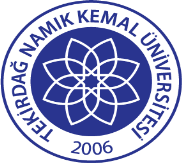 TNKÜ AVRUPA BİRLİĞİ EĞİTİM VE GENÇLİK PROGRAMLARI ERASMUS PLUS PROGRAMI ANA EYLEM 1-KA1 EĞİTİM VE ÖĞRETİM ALANINDA BİREYLERİN ÖĞRENME HAREKETLİLİĞİ YÖNERGESİ Doküman No: EYS-YNG-007TNKÜ AVRUPA BİRLİĞİ EĞİTİM VE GENÇLİK PROGRAMLARI ERASMUS PLUS PROGRAMI ANA EYLEM 1-KA1 EĞİTİM VE ÖĞRETİM ALANINDA BİREYLERİN ÖĞRENME HAREKETLİLİĞİ YÖNERGESİ Hazırlama Tarihi: 01.11.2021TNKÜ AVRUPA BİRLİĞİ EĞİTİM VE GENÇLİK PROGRAMLARI ERASMUS PLUS PROGRAMI ANA EYLEM 1-KA1 EĞİTİM VE ÖĞRETİM ALANINDA BİREYLERİN ÖĞRENME HAREKETLİLİĞİ YÖNERGESİ Revizyon Tarihi:--TNKÜ AVRUPA BİRLİĞİ EĞİTİM VE GENÇLİK PROGRAMLARI ERASMUS PLUS PROGRAMI ANA EYLEM 1-KA1 EĞİTİM VE ÖĞRETİM ALANINDA BİREYLERİN ÖĞRENME HAREKETLİLİĞİ YÖNERGESİ Revizyon No: 0TNKÜ AVRUPA BİRLİĞİ EĞİTİM VE GENÇLİK PROGRAMLARI ERASMUS PLUS PROGRAMI ANA EYLEM 1-KA1 EĞİTİM VE ÖĞRETİM ALANINDA BİREYLERİN ÖĞRENME HAREKETLİLİĞİ YÖNERGESİ Toplam SayfaSayısı 13AB ÜYESİ ÜLKEDE ALINAN NOTAB ÜYESİ ÜLKEDE ALINAN NOTTEKİRDAĞ NAMIK KEMAL ÜNİVERSİTESİ NOT SİSTEMİTEKİRDAĞ NAMIK KEMAL ÜNİVERSİTESİ NOT SİSTEMİTEKİRDAĞ NAMIK KEMAL ÜNİVERSİTESİ NOT SİSTEMİTEKİRDAĞ NAMIK KEMAL ÜNİVERSİTESİ NOT SİSTEMİİstatistiki	Başarı DurumuECTSNotuNKÜ'deki	eşdeğer sistem100'lük sistem4'lük sistemTanımlamaİlk 10%AAA90-1004MükemmelSonraki 25%BBA80-893,5Çok İyiSonraki 30%CBB70-793İyiSonraki 25%DCB65-692,5BaşarılıSonraki 10%ECC60-642,25YeterliBaşarısızFXDD50-592BaşarısızBaşarısızFXFD30-491BaşarısızBaşarısızFFF0-290BaşarısızAB ÜYESİ ÜLKEDE ALINAN NOTAB ÜYESİ ÜLKEDE ALINAN NOTTEKİRDAĞ NAMIK KEMAL ÜNİVERSİTESİ NOT SİSTEMİTEKİRDAĞ NAMIK KEMAL ÜNİVERSİTESİ NOT SİSTEMİTEKİRDAĞ NAMIK KEMAL ÜNİVERSİTESİ NOT SİSTEMİTEKİRDAĞ NAMIK KEMAL ÜNİVERSİTESİ NOT SİSTEMİİstatistiki	Başarı DurumuECTSNotuNKÜ'deki	eşdeğer sistem4'lük sistem100'lük sistemTanımlamaİlk 10%AAA490-100MükemmelSonraki 25%BBA3,585-89Çok İyiSonraki 30%CBB375-79İyiSonraki 25%DBB370-74BaşarılıSonraki 10%ECB2,565-69YeterliBaşarısızFXCC2,2560-64BaşarısızBaşarısızFXDD250-59BaşarısızBaşarısızFFD130-49BaşarısızBaşarısızFFF00-29BaşarısızAB ÜYESİ ÜLKEDE ALINAN NOTAB ÜYESİ ÜLKEDE ALINAN NOTTEKİRDAĞ NAMIK KEMAL ÜNİVERSİTESİ NOT SİSTEMİTEKİRDAĞ NAMIK KEMAL ÜNİVERSİTESİ NOT SİSTEMİTEKİRDAĞ NAMIK KEMAL ÜNİVERSİTESİ NOT SİSTEMİTEKİRDAĞ NAMIK KEMAL ÜNİVERSİTESİ NOT SİSTEMİİstatistiki	Başarı DurumuECTSNotuNKÜ'deki	eşdeğer sistem4'lük sistem100'lük sistemTanımlamaİlk 10%AAA495-100MükemmelSonraki 25%BBA3,590-94Çok İyiSonraki 30%CBB385-89İyiSonraki 25%DCB2,580-84BaşarılıSonraki 10%ECC2,2575-79YeterliBaşarısızFXDD250-74BaşarısızBaşarısızFFD130-59BaşarısızBaşarısızFFF00-29BaşarısızTaban Puan20ÜDS/KPDS/YDS Yabancı Dil Sınavı Puanının yüzde 20’siÜDS/KPDS/YDS Puanının %20'si taban puana eklenir. (Personel ÜDS/KPDS/YDS sonuç puanına ilişkin belgesini sunmamışsa yabancı dil puanı 50 olarak kabul edilir ve bunun %20'si olan 10 puan taban puanaeklenir.)Bölüm	koordinatörlerinden	alınan	Talep Listesindeki sıraEn fazla sayıda başvurusu olan bölüme ait talep listesindeki başvuru sayısı, tüm bölümlere ait listelerde birinci sıradaki personele verilen puan olarak kabul edilir. Listelerde aşağı sıralara doğru inildikçe 1'er puan azaltılarak taban puana eklenir. Örneğin, en fazla sayıda başvurusu olan bölümden 8 personel başvurusu mevcut ise, tüm bölümlerin talep listelerinde birinci sırada ismi yazan personele 8 puan verilir. İkinci sıradan itibaren aşağı sıralara doğru 7,6,5,... şeklinde puan verilir. Ya da örneğin, en fazla sayıda başvurusu olan bölümden 5 personel başvuruda bulunmuş ise, tüm bölümlerin talep listelerinde birinci sıradaki personele 5 puan verilir;ikinci sıradan itibaren aşağı sıralara doğru 4, 3, 2, 1 şeklinde puan verilir.Daha önce ders verme faaliyetlerinde yer almayan kurumun tercih edilmesiBaşvurular alındıktan sonra, online başvuru formları incelenerek başvuru sahipleri tarafından kaç farklı yurtdışı kurumun tercih edildiği belirlenir. Bu kurumlardan, önceki yıllarda en fazla sayıda gidilmiş olanı tercih eden personellere 1 puan verilir. Önceki yıllarda daha az gidilmiş olan kurumları tercih edenpersonellere, kurumun daha önce gidilmişlik sayısına göre 1'er puan arttırarak puan verilir.Daha önce ders verme faaliyetlerinde yer almayan ülkenin tercih edilmesiBaşvurular alındıktan sonra, online başvuru formları incelenerek başvuru sahipleri tarafından kaç farklı ülke tercih edildiği belirlenir. Bu ülkelerden, önceki yıllarda en fazla sayıda gidilmiş olanı tercih eden personellere 1 puan verilir. Önceki yıllarda daha az gidilmiş olan ülkeleri tercih eden personellere, ülkenin daha önce gidilmişlik sayısına göre 1'er puan arttırarak puanverilir.Daha	önce	programdan	faydalanmamış Erasmus bölüm koordinatörüDaha önce programdan hiç yararlanmamış olan başvuru sahipleri arasında Erasmus koordinatörü olanlara 3puan eklenir.MağduriyetBir önceki yıl programa başvuru yaparak seçilen ve tüm işlemlerini gerçekleştirmekle birlikte, sağlık sorunları, gidilecek kurumdan yanıt alamama ve Ulusal Ajansa bağlı hibe ödemesi gecikmeleri gibi zorunlu nedenlerle programdan yararlanamamış olan başvuru sahiplerine10 puan eklenir. (Personelin daha önce dilekçe ile bilgilendirme yapmış olması gerekmektedir)Gerekçesiz vazgeçmeBir önceki yıl gitmeye hak kazandığı halde, yukarıda belirtilen nedenler dışında gerekçe göstermeksizin gitmekten vazgeçen başvuru sahiplerinden 20 puançıkarılır.Bir önceki yıl programdan faydalanmış olmakToplam puandan 9 puan çıkarılır.İki yıl önce programdan faydalanmış olmakToplam puandan 6 puan çıkarılır.Üç yıl önce programdan faydalanmış olmakToplam puandan 3 puan çıkarılır.Daha önce programdan yararlanma sayısıDaha önce programdan kaç kez yararlanılmış ise, o sayıda puan toplam puandan çıkarılır.Daha önce programdan faydalanmamış fakülte/enstitü/yüksekokuldan	yapılan başvuruBaşvuru		sahiplerinin		bağlı		oldukları fakülte/enstitü/yüksekokullar arasında, önceki yıllarda programdan		en		çok	faydalanan fakülte/enstitü/yüksekokuldandan yapılan başvuruya 1 puan	verilir.		En			az	faydalanan fakülte/enstitü/yüksekokuldan yapılan başvuruyadoğru 1’er puan arttırılarak puanlandırma yapılır.Daha önce programdan faydalanmamış bölüm/anabilimdalı/programdan	yapılan başvuru sahibiBaşvuru		sahiplerinin	bağlı		oldukları bölüm/anabilimdalı/programlar arasında, önceki yıllarda programdan en çok faydalanan bölüm/anabilimdalı/programdan yapılan başvuruya 1 puan	verilir.	En		az	faydalanan bölüm/anabilimdalı/programdan yapılan başvuruya doğru 1’er puan arttırılarak puanlandırma yapılır.Puan eşitlikleriPuan eşitlikleri durumunda sırasıyla bir yıl yaşça büyük olan personel, bir sonraki yıl yaşça küçük olan personel üst sırada yer almaktadır.Taban Puan20ÜDS/KPDS/YDS Yabancı Dil Sınavı Puanının yüzde 20’siÜDS/KPDS/YDS Puanının %20'si taban puana eklenir. (Son 5 yıl içinde alınmış ÜDS/KPDS/YDS puanının ibrazı zorunludur. Başvuru sahibinin başvurusunun geçerliolabilmesi için adı geçen sınavların birinden en az "100 üzerinden 50 puan" almış olması gerekmektedir.)Daha önce eğitim alma faaliyetlerinde yer almayan kurumun tercih edilmesiBaşvurular alındıktan sonra, online başvuru formları incelenerek başvuru sahipleri tarafından kaç farklı yurtdışı kurum/kuruluşun tercih edildiği belirlenir. Bu kurum/kuruluşlardan, önceki yıllarda en fazla sayıda gidilmiş olanı tercih eden personellere 1 puan verilir. Önceki yıllarda daha az gidilmiş olan kurum/kuruluşları tercih eden personellere, kurumun daha önce gidilmişliksayısına göre 1'er puan arttırarak puan verilir.Daha önce eğitim alma faaliyetlerinde yer almayan ülkenin tercih edilmesiBaşvurular alındıktan sonra, online başvuru formları incelenerek başvuru sahipleri tarafından kaç farklı ülke tercih edildiği belirlenir. Bu ülkelerden, önceki yıllarda en fazla sayıda gidilmiş olanı tercih eden personellere 1 puan verilir. Önceki yıllarda daha az gidilmiş olan ülkeleri tercih eden personellere, ülkenin daha önce gidilmişlik sayısına göre 1'er puan arttırarak puanverilir.MağduriyetBir önceki yıl programa başvuru yaparak seçilen ve tüm işlemlerini gerçekleştirmekle birlikte, sağlık sorunları, gidilecek kurumdan yanıt alamama ve Ulusal Ajansa bağlı hibe ödemesi gecikmeleri gibi zorunlu nedenlerle programdan yararlanamamış olan başvuru sahiplerine+10 puan eklenir. (Personelin daha önce dilekçe ile bilgilendirme yapmış olması gerekmektedir)Gerekçesiz vazgeçmeBir önceki yıl gitmeye hak kazandığı halde, yukarıda belirtilen nedenler dışında gerekçe göstermeksizin gitmekten vazgeçen başvuru sahiplerinden 20 puançıkartılır.Bir önceki yıl programdan faydalanmış olmakToplam puandan 9 puan çıkarılır.İki yıl önce programdan faydalanmış olmakToplam puandan 6 puan çıkarılır.Üç yıl önce programdan faydalanmış olmakToplam puandan 3 puan çıkarılır.Daha önce programdan yararlanma sayısıDaha önce programdan kaç kez yararlanılmış ise, o sayıda puan toplam puandan çıkarılır.Daha önce programdan faydalanmamış birimden yapılan başvuru sahibiBaşvuru sahiplerinin bağlı oldukları akademik/idari birimler arasında, önceki yıllarda programdan en çok faydalanan birimden yapılan başvuruya 1 puan verilir. En az faydalanan birimden yapılan başvuruya doğru 1’erpuan arttırılarak puanlandırma yapılır.Puan eşitlikleriPuan eşitlikleri durumunda sırasıyla bir yıl yaşça büyük olan personel, bir sonraki yıl yaşça küçük olan personel üst sırada yer almaktadır.